Sedgwick County Animal Care Advisory Board Meeting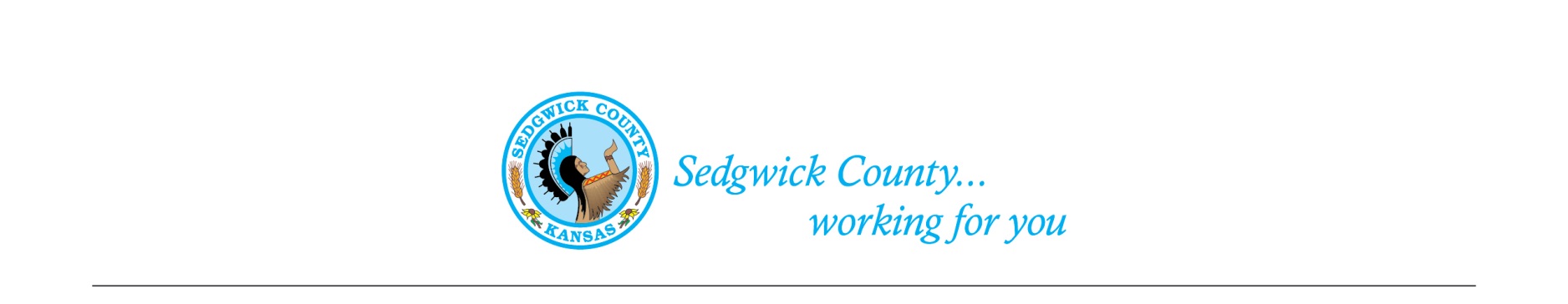 Of January 14, 2021Attendance: Advisory BoardMembers- Susan Erlenwein, Simone Ward, Debbie Miller, Shelley Seidl, Laura Adkins, Shanti Leiker, and Dr. Julie Evans. Members attended in person, by phone and WebEx.Absent-   Geri Watts and Linda WileyPublic- NoneSedgwick County Staff- Mitch Waegener and Jamie Tyson  1. Minutes: Discussion and approval of October 2020 minutes. Moved and second by Laura Adkins and Simone Ward. Approved by majority vote.2. Old Business: A. Discussion on Breeding Dogs Draft Regulations (continued) – Susan Erlenwein reviewed the agreed-upon changes to the Dog Breeding regulations made at the previous meeting.  Board members approved those changes and added one item that was approved by the Board. Susan will add the agreed-upon information to the draft regulations send it on to the County Legal Department.  She noted that Karen Powell has retired and we will be working with someone else in the Legal Department.                                                                              4. New Business: A. Staff Update- Mitch Waegener advised members of the following activities:The euthanasian rate for animals collected by Animal Control is less than 1% for all of 2020.   They collected a stray dog in Kechi and the microchip showed that the owner lives in Salina.  They were happy to get their back one of their missing dogs and have no idea how it ended up in Kechi (missing for 2 weeks).Animal Control has new license tags.  A purple, heart shaped tag for 3 year; and a gold, round shaped tag for one year.B. Susan mentioned that the elections for Chair and Vice-Chair will occur at our next meeting, so think about nominations.C. Susan asked Board members for topics they would like to see us address in future meetings.  The following are some topics mentioned:Improvement of defining exotic animalsGroomers and pet vaccinationsSpay, Neuter and Release for catsNuisance Code violation per dog vs. per owner at a property   At our next meeting we will discuss and prioritize the review of these topics and any others.D. Debbie asked Mitch about the legality of trapping on private property (neighbor situation).  He said you cannot kill domestic pets, and the County regulations prohibit cruelty.  Kansas Wildlife and Parks regulates wildlife.   5. Public –None  6. Adjournment – The Board agreed to adjourn and have our next meeting on February 11th.